Publicado en Valdetorres de Jarama, Madrid el 18/10/2018 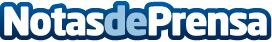 Alfarería Raimundo Sánchez traspasa fronterasLos productos de la empresa española son reconocidos por su calidad tanto dentro como fuera de las fronteras de EspañaDatos de contacto:Raimundo SánchezNota de prensa publicada en: https://www.notasdeprensa.es/alfareria-raimundo-sanchez-traspasa-fronteras_1 Categorias: Nacional Gastronomía Restauración Consumo http://www.notasdeprensa.es